PLEASE NOTE CHANGES IN SCHEDULEBoard Breaking - Moved to April 2020 - More information to follow March/2020	-  Week 1 - Stand-up (Sparring Gear)  Week 2 - Clinch   Week 3 - Ground (grappling shorts)   Week 4 - Test/Kata		* - Advanced Students Can Attend 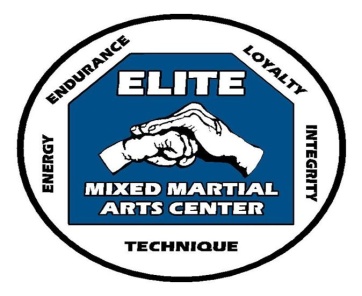 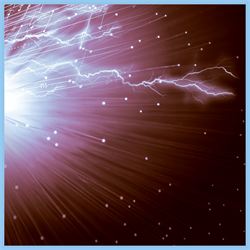 March 2020March 2020March 2020PROGRAM SCHEDULE PROGRAM SCHEDULE PROGRAM SCHEDULE CLASS MONDAYTUESDAYWEDNESDAYWEDNESDAYTHURSDAYSATURDAYSATURDAYOPEN SESSION/ DEGREE TRAINING530PM-6PM9AM-930AM9AM-930AMLITTLE DRAGONS5:30PM-6:00PM5:30PM-6:00PM9:30AM-10:00AM9:30AM-10:00AMYOUTH - Beginner6:00PM-7:00PM6:00PM-7:00PM10:00AM-11:00AM10:00AM-11:00AMYOUTH - Intermediate*6:00PM-7:00PM*6:00PM-7:00PM*6:00PM-7:00PM*11:00AM-12:00PM*11:00AM-12:00PMBLACKBELT - YOUTH7:00PM-8:00PM 7:00PM-8:00PM 12:00PM-1:00PM12:00PM-1:00PMADULT 7:00PM-8:00PM7:00PM-8:00PM*1:00PM-2:00PM*1:00PM-2:00PMBLACKBELT-ADULT7:00pm-8:00pmDEMO TEAM12:00PM-1:00PM12:00PM-1:00PMCOMBAT SABER - ADULT 2:30PM-3:30PM2:30PM-3:30PM